The British Association of Sport Rehabilitators and Trainers committee meetingAgenda:Apologies: Chris Wilcox (CW)In attendance: Stephen Aspinall (SJA), Allan Munro (AM), Richard Moss (RM), Hollie White (HW), Oliver Coburn (OC), Jonty Ashton (JA), John Morgan (JM), Richard Collins (RC), Victoria Wakenshaw (VW), Ryan Gordon (RG) Conflicts of Interest: **declaration for 2021 to be completed circulated at this meeting** - return to RyanBrief reports of activities from the committee/matters arisingAM- has started CPD audit, initial signs are the returns have been quite promising for a high quality return. AM opened committee discussion regarding maternity leave and career breaks. It was decided that CPD guidelines/website could have enhanced guidance about this circumstance and perhaps enhanced opportunities for support. Support could be in the form of a bespoke returning to practice learning package that appears on the website, this package would cover major topics for pt safety and recognition of serious pathology. There is overlap here regarding ‘lapse’ guidance vs those who have kept their registration despite being ‘on leave’, this should be considered throughout the work package.RM- Has been working with OC with two accreditations currently ongoing. Both requiring some amendment to ensure quality of programmes. There are also issues around recognition of Sport Rehabilitation as a distinct health care profession, RM will consider whether any of these issues warrant triggering of a ‘accreditation review’.Other committee members- nothing to note at this time.Accept minutes of previous meetingpp 1. Ongoing work for diversity of the profession (continues). Long covid work (continues). pp 2. GSR’s giving advice around medication (work continues, has overlap with MRA and with accreditation/education). Job adverts have gone live for exam writing, reviewers advert yet to ‘go live’.Minutes accepted.Learning points from FtP (OC)No cases, no collated learning points to circulate.Attachments: Appendix 1 (Update from Victoria Wakenshaw; VW)CEO Update (SJA) -SJA gave an update regarding the strategic direction of the professional standards authority (PSA). BASRaT has responded to recent review exercise: https://www.professionalstandards.org.uk/what-we-do/improving-regulation/consultation/consultation-on-future-of-accredited-registers-Ongoing work with MRA, FSEM and PHE.-SJA continues to champion ‘Sport Rehabilitation’ as a distinct profession within MRA process.Registrar update (OC)-OC gave an opportunity for questions regarding the ‘Covid-19’ landscapeRenewal Update (RG)-See appendix 2.-Committee thanked the admiration team for fantastic work over the renewal period.- After renewals, RG will update membership of Facebook group. Direction and Strategy for 2021/22 (AM)AM opened discussion about a direction and strategy for post-MRA era. Discussions surrounded managing expectations of membership and students, also more effort to communicate the overall direction/strategy in manageable ‘chunks’ to the membership. Has to tie into BASRaT mission statement. Mission statement needs to be refreshed.Connecting with ‘first degree’ Sport Rehabilitators (AM & HW)AM outlined that there could be an opportunity to enhance the profession and standing of the profession to engage more with ‘first degree’ sport rehabilitation graduates; these being graduates from Sport Rehabilitation who have gone on to do further clinical courses and been ‘lost’ to our profession. Committee agreed that a core group of ‘first degree’ sport rehabilitation graduates would be an excellent idea. Committee to try and identify some individuals to approach (ACTION: AM to start then ALL to contribute). Committee agreed that resource/time could be allocated to achieve this goal.Mapping to International Federation of Sports Physical Therapy (AM)AM introduced the concept of mapping to IFSPT as a way on increasing visibility of the profession and also potentially leading to cross region working in Europe. Committee agreed that this could be a reasonable medium term goal to work toward.Update on MRA (RM)RM provided insight into the MRA process, this is taking a significant portion of time and attention at the moment. The process is yet to be 100% confirmed but will involve a third party intermediary and is designed to advantage the individual practitioner (wanting to work in a reciprocal agreement country) towards passing the standard examination in the new ‘home’ country. JM queried whether RM was satisfied with remuneration for time spent on this exercise. Work continues.Students (Social Media and other things) (JA)JA has been working on specific student media for students, asked for committee opinions on removing graduating students from Facebook group. This would represent a significant time commitment. Moderation of this group will be an important part of the potential success of the group.JA also updated the committee that he was working on recruitment of a student committee, this work continues. JA also advocated for a student area (log in) for the website, this could have an area for career development, new grad learning etc.Student conference April 1st Thursday, JA work continues for this.Network for Women in Sport Rehabilitation and Therapy (HW)HW asked the committee for approval and support to create (in collaboration with others) a network to support and champion women in sport rehabilitation and therapy. In recognition of the fact that women can have unique challenges, successes and experiences in the field. Perhaps exacerbated by Covid-19, which has had particular impact for the work of women. Initial ideas to include support forum, mentoring, return to work support, part-time work support, conflict and work-based difficulties discussion. Committee agreed that this can move forward with endorsement.Dates for meetings 2021 (HW)23rd June 2021 2pm, 01 Sept 2021 2pm, 24th Nov 2pm and 7pm for AGM.AOB: None meeting closed at 17.15.Marketing Update November – January 2021 Email alerts and newsletters- New members email highlighting the full benefits of membership, email additionally sent to all members as a pre renewal contact- November email newsletter- PG mutual email distributed- CEO message sent out in December- Emails set up and sent out for student members, new student members addedWebsiteNews pieces done for exam writers and International FrameworkSocial media- Multiple Images designed for social media tweets and posts done- Launch of international framework and teaser post- Range of other promotions including Gary Lewin webinar- Text put together for new rehab guru features- News pieces promotedDesign-  Long Covid infographic started- Christmas card produced- Logo ideas designed for international framework- Revamped and redesign leaflet and letter to send to Insurance CompaniesRenewal- Largest renewal campaign year - 7 unique email alerts sent out in December and January- Key messages worked on and artwork produced, 7 unique email renewal emails written and hard copy letters revamped and rewritten. Benefits sections worked on- Years spent manually updating those who renewed on mailchimp before each subsequent email went out to avoid multiple renewal emails, updating email addresses and tagging, manually amending members to AHP and NPG, non renewals marked and archived.- Mail house liaison and quotes sought- CMS requirements list put inOtherEmail marketing system trialled – campaignerPictoral summary for AGM and yearly summaryAGM Promotion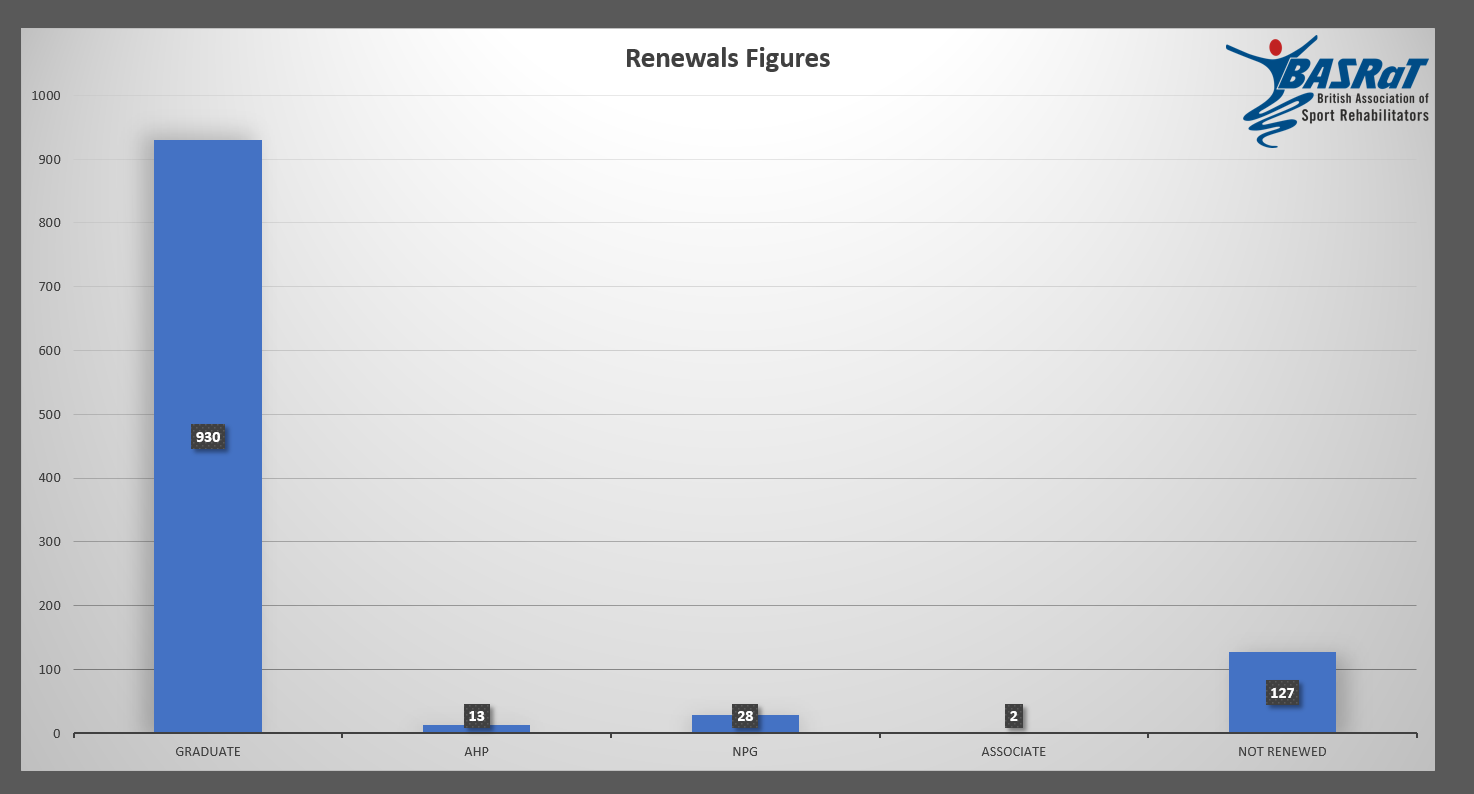 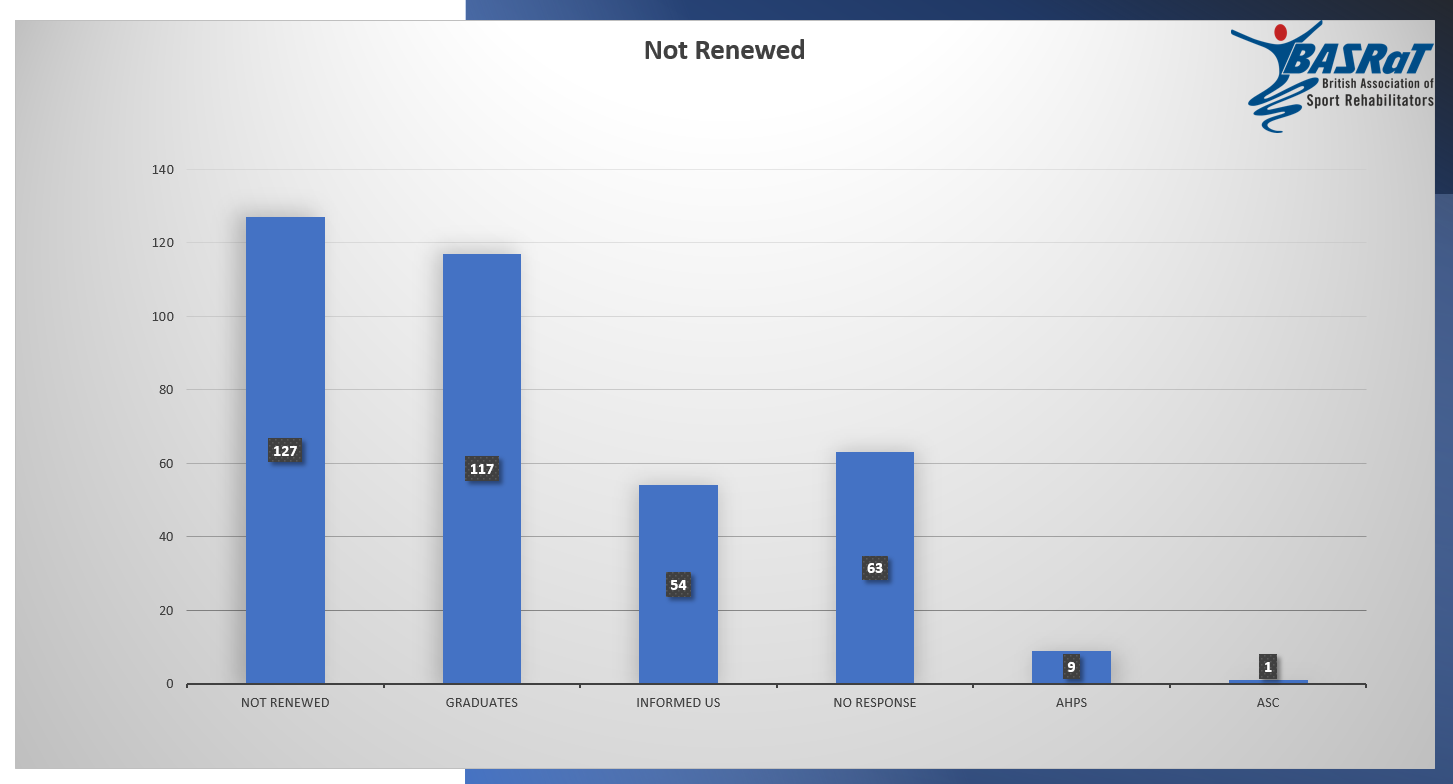 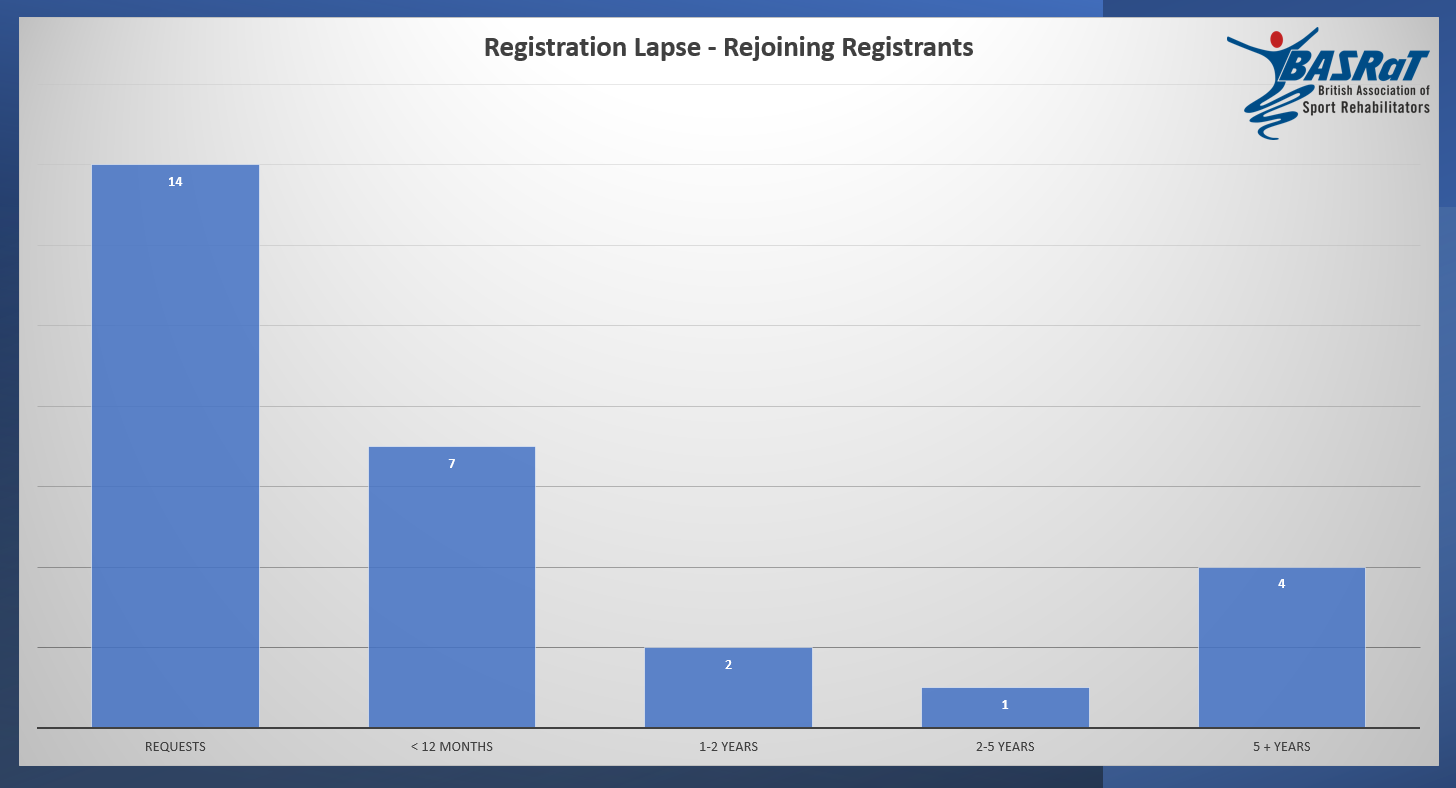 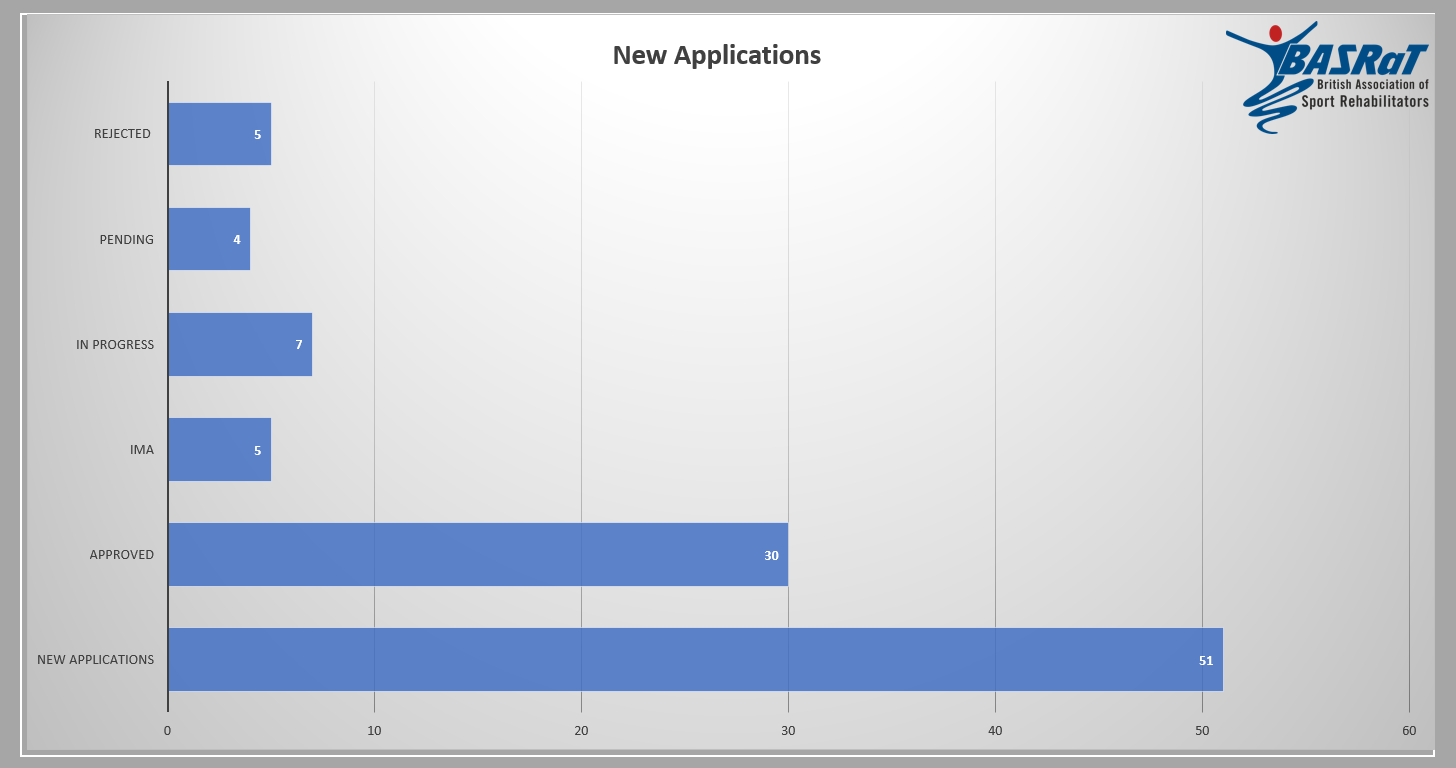 